Table 9.1 Science, arts and professional qualifications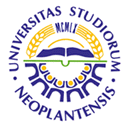 UNIVERSITY OF NOVI SADFACULTY OF AGRICULTURE 21000 NOVI SAD, TRG DOSITEJA OBRADOVIĆA 8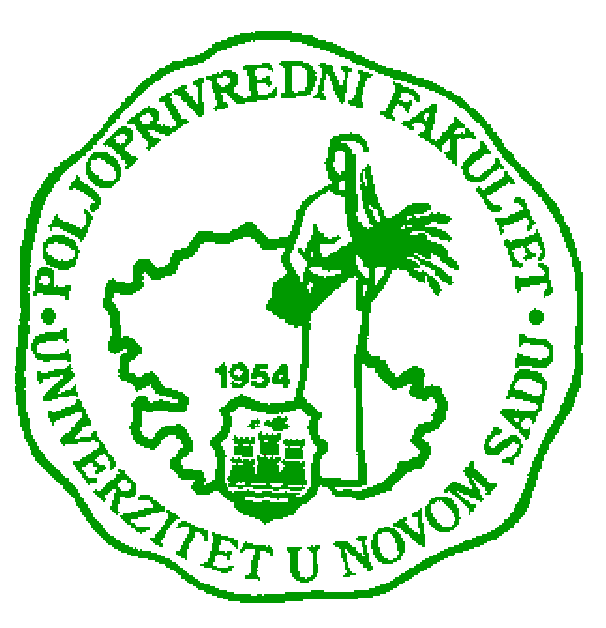 Study Programme AccreditationMASTER ACADEMIC STUDIES                               (uneti naziv programa)Name and last name:Name and last name:Name and last name:Name and last name:Name and last name:Name and last name:Name and last name:Name and last name:Ferenc F. BagiFerenc F. BagiFerenc F. BagiFerenc F. BagiFerenc F. BagiAcademic title:Academic title:Academic title:Academic title:Academic title:Academic title:Academic title:Academic title:Associate professorAssociate professorAssociate professorAssociate professorAssociate professorName of the institution where the teacher works full time and starting date:Name of the institution where the teacher works full time and starting date:Name of the institution where the teacher works full time and starting date:Name of the institution where the teacher works full time and starting date:Name of the institution where the teacher works full time and starting date:Name of the institution where the teacher works full time and starting date:Name of the institution where the teacher works full time and starting date:Name of the institution where the teacher works full time and starting date:Faculty of Agriculture in Novi Sad, 1994Faculty of Agriculture in Novi Sad, 1994Faculty of Agriculture in Novi Sad, 1994Faculty of Agriculture in Novi Sad, 1994Faculty of Agriculture in Novi Sad, 1994Scientific or art field:Scientific or art field:Scientific or art field:Scientific or art field:Scientific or art field:Scientific or art field:Scientific or art field:Scientific or art field:PhytopathologyPhytopathologyPhytopathologyPhytopathologyPhytopathologyAcademic carieerAcademic carieerAcademic carieerAcademic carieerAcademic carieerAcademic carieerAcademic carieerAcademic carieerAcademic carieerAcademic carieerAcademic carieerAcademic carieerAcademic carieerYearYearInstitutionInstitutionInstitutionInstitutionInstitutionFieldFieldAcademic title election:Academic title election:Academic title election:Academic title election:20122012Faculty of Agriculture, University of Novi SadFaculty of Agriculture, University of Novi SadFaculty of Agriculture, University of Novi SadFaculty of Agriculture, University of Novi SadFaculty of Agriculture, University of Novi SadPhytopathologyPhytopathologyPhD thesis:PhD thesis:PhD thesis:PhD thesis:20062006Faculty of Agriculture, University of Novi SadFaculty of Agriculture, University of Novi SadFaculty of Agriculture, University of Novi SadFaculty of Agriculture, University of Novi SadFaculty of Agriculture, University of Novi SadPhytopathologyPhytopathologySpecialization:Specialization:Specialization:Specialization:Magister thesisMagister thesisMagister thesisMagister thesis19991999Faculty of Agriculture, University of Novi SadFaculty of Agriculture, University of Novi SadFaculty of Agriculture, University of Novi SadFaculty of Agriculture, University of Novi SadFaculty of Agriculture, University of Novi SadPhytopathologyPhytopathologyBachelor's thesisBachelor's thesisBachelor's thesisBachelor's thesis19931993Faculty of Agriculture, University of Novi SadFaculty of Agriculture, University of Novi SadFaculty of Agriculture, University of Novi SadFaculty of Agriculture, University of Novi SadFaculty of Agriculture, University of Novi SadPlant and agricultural product protectionPlant and agricultural product protectionList of courses being held by the teacher in the accredited study programmesList of courses being held by the teacher in the accredited study programmesList of courses being held by the teacher in the accredited study programmesList of courses being held by the teacher in the accredited study programmesList of courses being held by the teacher in the accredited study programmesList of courses being held by the teacher in the accredited study programmesList of courses being held by the teacher in the accredited study programmesList of courses being held by the teacher in the accredited study programmesList of courses being held by the teacher in the accredited study programmesList of courses being held by the teacher in the accredited study programmesList of courses being held by the teacher in the accredited study programmesList of courses being held by the teacher in the accredited study programmesList of courses being held by the teacher in the accredited study programmesIDIDIDCourse nameCourse nameCourse nameCourse nameStudy programme name, study typeStudy programme name, study typeStudy programme name, study typeNumber of active teaching classes1.1.3OF5O223OF5O223OF5O22Plant virologyPlant virologyPlant virologyPlant virologyPlant Medicine, First level - Undergraduate Academic StudiesPlant Medicine, First level - Undergraduate Academic StudiesPlant Medicine, First level - Undergraduate Academic Studies2+02.2.3ОFМ5О213ОFМ5О213ОFМ5О21Plant mycology 1Plant mycology 1Plant mycology 1Plant mycology 1Plant Medicine, First level - Undergraduate Academic StudiesPlant Medicine, First level - Undergraduate Academic StudiesPlant Medicine, First level - Undergraduate Academic Studies0+23.3.3OAG6O263OAG6O263OAG6O26Biological contamination of agricultural productsBiological contamination of agricultural productsBiological contamination of agricultural productsBiological contamination of agricultural productsAgroecology and environmental protection, First level - Undergraduate Academic StudiesAgroecology and environmental protection, First level - Undergraduate Academic StudiesAgroecology and environmental protection, First level - Undergraduate Academic Studies0,7+04.4.3OFM8P373OFM8P373OFM8P37Technological and organizational working practiceTechnological and organizational working practiceTechnological and organizational working practiceTechnological and organizational working practiceAgroecology and environmental protection, First level - Undergraduate Academic StudiesAgroecology and environmental protection, First level - Undergraduate Academic StudiesAgroecology and environmental protection, First level - Undergraduate Academic Studies3+0553MFM1O033MFM1O033MFM1O03Applied phytopathologyApplied phytopathologyApplied phytopathologyApplied phytopathologyPlant Medicine, Second level- Graduate Academic StudiesPlant Medicine, Second level- Graduate Academic StudiesPlant Medicine, Second level- Graduate Academic Studies0.67663OOP4O193OOP4O193OOP4O19Diseases and pests in organic plant productionDiseases and pests in organic plant productionDiseases and pests in organic plant productionDiseases and pests in organic plant productionOrganic agriculture, Undergraduate Academic Studies – BachelorOrganic agriculture, Undergraduate Academic Studies – BachelorOrganic agriculture, Undergraduate Academic Studies – Bachelor2+077Propagation planting material offruits and grapevinePropagation planting material offruits and grapevinePropagation planting material offruits and grapevinePropagation planting material offruits and grapevineFruit and grape growing, Second level- Graduate Academic StudiesFruit and grape growing, Second level- Graduate Academic StudiesFruit and grape growing, Second level- Graduate Academic Studies1+0883DAI2040  3DAI2040  3DAI2040  Diagnosis of plant pathogenic virusesDiagnosis of plant pathogenic virusesDiagnosis of plant pathogenic virusesDiagnosis of plant pathogenic virusesAgronomy, PhD studiesAgronomy, PhD studiesAgronomy, PhD studies3+0993DAI20483DAI20483DAI2048Methods and machines of pesticide application in plant protectionMethods and machines of pesticide application in plant protectionMethods and machines of pesticide application in plant protectionMethods and machines of pesticide application in plant protectionAgronomy, PhD studiesAgronomy, PhD studiesAgronomy, PhD studies1.5+0Representative refferences (minimum 5, not more than 10)Representative refferences (minimum 5, not more than 10)Representative refferences (minimum 5, not more than 10)Representative refferences (minimum 5, not more than 10)Representative refferences (minimum 5, not more than 10)Representative refferences (minimum 5, not more than 10)Representative refferences (minimum 5, not more than 10)Representative refferences (minimum 5, not more than 10)Representative refferences (minimum 5, not more than 10)Representative refferences (minimum 5, not more than 10)Representative refferences (minimum 5, not more than 10)Representative refferences (minimum 5, not more than 10)Representative refferences (minimum 5, not more than 10)Laday, M., Bagi, F., Mesterhazy, A., and Szecsi, A. (2000): Isozyme evidence for two groups of Fusarium graminearum. Mycological Research, 104 (7), 788-793Laday, M., Bagi, F., Mesterhazy, A., and Szecsi, A. (2000): Isozyme evidence for two groups of Fusarium graminearum. Mycological Research, 104 (7), 788-793Laday, M., Bagi, F., Mesterhazy, A., and Szecsi, A. (2000): Isozyme evidence for two groups of Fusarium graminearum. Mycological Research, 104 (7), 788-793Laday, M., Bagi, F., Mesterhazy, A., and Szecsi, A. (2000): Isozyme evidence for two groups of Fusarium graminearum. Mycological Research, 104 (7), 788-793Laday, M., Bagi, F., Mesterhazy, A., and Szecsi, A. (2000): Isozyme evidence for two groups of Fusarium graminearum. Mycological Research, 104 (7), 788-793Laday, M., Bagi, F., Mesterhazy, A., and Szecsi, A. (2000): Isozyme evidence for two groups of Fusarium graminearum. Mycological Research, 104 (7), 788-793Laday, M., Bagi, F., Mesterhazy, A., and Szecsi, A. (2000): Isozyme evidence for two groups of Fusarium graminearum. Mycological Research, 104 (7), 788-793Laday, M., Bagi, F., Mesterhazy, A., and Szecsi, A. (2000): Isozyme evidence for two groups of Fusarium graminearum. Mycological Research, 104 (7), 788-793Laday, M., Bagi, F., Mesterhazy, A., and Szecsi, A. (2000): Isozyme evidence for two groups of Fusarium graminearum. Mycological Research, 104 (7), 788-793Laday, M., Bagi, F., Mesterhazy, A., and Szecsi, A. (2000): Isozyme evidence for two groups of Fusarium graminearum. Mycological Research, 104 (7), 788-793Laday, M., Bagi, F., Mesterhazy, A., and Szecsi, A. (2000): Isozyme evidence for two groups of Fusarium graminearum. Mycological Research, 104 (7), 788-793Laday, M., Bagi, F., Mesterhazy, A., and Szecsi, A. (2000): Isozyme evidence for two groups of Fusarium graminearum. Mycological Research, 104 (7), 788-793Bagi, F., Balaž, F., Škrinjar, M. (2000): Pathogenicity and zearalenone production by different Fusarium graminearum isolates in artificially infected wheat grain. Cereal Research Communications Vol. 28, No.4, 477-484.Bagi, F., Balaž, F., Škrinjar, M. (2000): Pathogenicity and zearalenone production by different Fusarium graminearum isolates in artificially infected wheat grain. Cereal Research Communications Vol. 28, No.4, 477-484.Bagi, F., Balaž, F., Škrinjar, M. (2000): Pathogenicity and zearalenone production by different Fusarium graminearum isolates in artificially infected wheat grain. Cereal Research Communications Vol. 28, No.4, 477-484.Bagi, F., Balaž, F., Škrinjar, M. (2000): Pathogenicity and zearalenone production by different Fusarium graminearum isolates in artificially infected wheat grain. Cereal Research Communications Vol. 28, No.4, 477-484.Bagi, F., Balaž, F., Škrinjar, M. (2000): Pathogenicity and zearalenone production by different Fusarium graminearum isolates in artificially infected wheat grain. Cereal Research Communications Vol. 28, No.4, 477-484.Bagi, F., Balaž, F., Škrinjar, M. (2000): Pathogenicity and zearalenone production by different Fusarium graminearum isolates in artificially infected wheat grain. Cereal Research Communications Vol. 28, No.4, 477-484.Bagi, F., Balaž, F., Škrinjar, M. (2000): Pathogenicity and zearalenone production by different Fusarium graminearum isolates in artificially infected wheat grain. Cereal Research Communications Vol. 28, No.4, 477-484.Bagi, F., Balaž, F., Škrinjar, M. (2000): Pathogenicity and zearalenone production by different Fusarium graminearum isolates in artificially infected wheat grain. Cereal Research Communications Vol. 28, No.4, 477-484.Bagi, F., Balaž, F., Škrinjar, M. (2000): Pathogenicity and zearalenone production by different Fusarium graminearum isolates in artificially infected wheat grain. Cereal Research Communications Vol. 28, No.4, 477-484.Bagi, F., Balaž, F., Škrinjar, M. (2000): Pathogenicity and zearalenone production by different Fusarium graminearum isolates in artificially infected wheat grain. Cereal Research Communications Vol. 28, No.4, 477-484.Bagi, F., Balaž, F., Škrinjar, M. (2000): Pathogenicity and zearalenone production by different Fusarium graminearum isolates in artificially infected wheat grain. Cereal Research Communications Vol. 28, No.4, 477-484.Bagi, F., Balaž, F., Škrinjar, M. (2000): Pathogenicity and zearalenone production by different Fusarium graminearum isolates in artificially infected wheat grain. Cereal Research Communications Vol. 28, No.4, 477-484.Balaž, F., Bagi, F., Stojšin, V., Mastilović, J. (2008): Efficacy of chemical control against wheat head blight and impact on yield and technological quality. Cereal Research Communications. Vol. 36, Suppl. B., 701-702.Balaž, F., Bagi, F., Stojšin, V., Mastilović, J. (2008): Efficacy of chemical control against wheat head blight and impact on yield and technological quality. Cereal Research Communications. Vol. 36, Suppl. B., 701-702.Balaž, F., Bagi, F., Stojšin, V., Mastilović, J. (2008): Efficacy of chemical control against wheat head blight and impact on yield and technological quality. Cereal Research Communications. Vol. 36, Suppl. B., 701-702.Balaž, F., Bagi, F., Stojšin, V., Mastilović, J. (2008): Efficacy of chemical control against wheat head blight and impact on yield and technological quality. Cereal Research Communications. Vol. 36, Suppl. B., 701-702.Balaž, F., Bagi, F., Stojšin, V., Mastilović, J. (2008): Efficacy of chemical control against wheat head blight and impact on yield and technological quality. Cereal Research Communications. Vol. 36, Suppl. B., 701-702.Balaž, F., Bagi, F., Stojšin, V., Mastilović, J. (2008): Efficacy of chemical control against wheat head blight and impact on yield and technological quality. Cereal Research Communications. Vol. 36, Suppl. B., 701-702.Balaž, F., Bagi, F., Stojšin, V., Mastilović, J. (2008): Efficacy of chemical control against wheat head blight and impact on yield and technological quality. Cereal Research Communications. Vol. 36, Suppl. B., 701-702.Balaž, F., Bagi, F., Stojšin, V., Mastilović, J. (2008): Efficacy of chemical control against wheat head blight and impact on yield and technological quality. Cereal Research Communications. Vol. 36, Suppl. B., 701-702.Balaž, F., Bagi, F., Stojšin, V., Mastilović, J. (2008): Efficacy of chemical control against wheat head blight and impact on yield and technological quality. Cereal Research Communications. Vol. 36, Suppl. B., 701-702.Balaž, F., Bagi, F., Stojšin, V., Mastilović, J. (2008): Efficacy of chemical control against wheat head blight and impact on yield and technological quality. Cereal Research Communications. Vol. 36, Suppl. B., 701-702.Balaž, F., Bagi, F., Stojšin, V., Mastilović, J. (2008): Efficacy of chemical control against wheat head blight and impact on yield and technological quality. Cereal Research Communications. Vol. 36, Suppl. B., 701-702.Balaž, F., Bagi, F., Stojšin, V., Mastilović, J. (2008): Efficacy of chemical control against wheat head blight and impact on yield and technological quality. Cereal Research Communications. Vol. 36, Suppl. B., 701-702.Stojšin, V., Budakov, D., Jacobsen, B., Bagi, F., Grimme, E., Neher, O. (2011): Analysis of Rhizoctonia solani isolates associated with sugar beet crown and root rot from Serbia. African Journal of Biotechnology, Vol. 10 (82), 19049-19055.Stojšin, V., Budakov, D., Jacobsen, B., Bagi, F., Grimme, E., Neher, O. (2011): Analysis of Rhizoctonia solani isolates associated with sugar beet crown and root rot from Serbia. African Journal of Biotechnology, Vol. 10 (82), 19049-19055.Stojšin, V., Budakov, D., Jacobsen, B., Bagi, F., Grimme, E., Neher, O. (2011): Analysis of Rhizoctonia solani isolates associated with sugar beet crown and root rot from Serbia. African Journal of Biotechnology, Vol. 10 (82), 19049-19055.Stojšin, V., Budakov, D., Jacobsen, B., Bagi, F., Grimme, E., Neher, O. (2011): Analysis of Rhizoctonia solani isolates associated with sugar beet crown and root rot from Serbia. African Journal of Biotechnology, Vol. 10 (82), 19049-19055.Stojšin, V., Budakov, D., Jacobsen, B., Bagi, F., Grimme, E., Neher, O. (2011): Analysis of Rhizoctonia solani isolates associated with sugar beet crown and root rot from Serbia. African Journal of Biotechnology, Vol. 10 (82), 19049-19055.Stojšin, V., Budakov, D., Jacobsen, B., Bagi, F., Grimme, E., Neher, O. (2011): Analysis of Rhizoctonia solani isolates associated with sugar beet crown and root rot from Serbia. African Journal of Biotechnology, Vol. 10 (82), 19049-19055.Stojšin, V., Budakov, D., Jacobsen, B., Bagi, F., Grimme, E., Neher, O. (2011): Analysis of Rhizoctonia solani isolates associated with sugar beet crown and root rot from Serbia. African Journal of Biotechnology, Vol. 10 (82), 19049-19055.Stojšin, V., Budakov, D., Jacobsen, B., Bagi, F., Grimme, E., Neher, O. (2011): Analysis of Rhizoctonia solani isolates associated with sugar beet crown and root rot from Serbia. African Journal of Biotechnology, Vol. 10 (82), 19049-19055.Stojšin, V., Budakov, D., Jacobsen, B., Bagi, F., Grimme, E., Neher, O. (2011): Analysis of Rhizoctonia solani isolates associated with sugar beet crown and root rot from Serbia. African Journal of Biotechnology, Vol. 10 (82), 19049-19055.Stojšin, V., Budakov, D., Jacobsen, B., Bagi, F., Grimme, E., Neher, O. (2011): Analysis of Rhizoctonia solani isolates associated with sugar beet crown and root rot from Serbia. African Journal of Biotechnology, Vol. 10 (82), 19049-19055.Stojšin, V., Budakov, D., Jacobsen, B., Bagi, F., Grimme, E., Neher, O. (2011): Analysis of Rhizoctonia solani isolates associated with sugar beet crown and root rot from Serbia. African Journal of Biotechnology, Vol. 10 (82), 19049-19055.Stojšin, V., Budakov, D., Jacobsen, B., Bagi, F., Grimme, E., Neher, O. (2011): Analysis of Rhizoctonia solani isolates associated with sugar beet crown and root rot from Serbia. African Journal of Biotechnology, Vol. 10 (82), 19049-19055.Vučković, Ј., Bodroža-Solarov, М., Đura Vujić, Đ., Bočarov-Stančić, A., Bagi, F. (2013): Protective effect of hulls on the occurrence of Alternaria mycotoxins in spelt wheat. Journal of the Science of Food and Agriculture, 93, 1996-2001.Vučković, Ј., Bodroža-Solarov, М., Đura Vujić, Đ., Bočarov-Stančić, A., Bagi, F. (2013): Protective effect of hulls on the occurrence of Alternaria mycotoxins in spelt wheat. Journal of the Science of Food and Agriculture, 93, 1996-2001.Vučković, Ј., Bodroža-Solarov, М., Đura Vujić, Đ., Bočarov-Stančić, A., Bagi, F. (2013): Protective effect of hulls on the occurrence of Alternaria mycotoxins in spelt wheat. Journal of the Science of Food and Agriculture, 93, 1996-2001.Vučković, Ј., Bodroža-Solarov, М., Đura Vujić, Đ., Bočarov-Stančić, A., Bagi, F. (2013): Protective effect of hulls on the occurrence of Alternaria mycotoxins in spelt wheat. Journal of the Science of Food and Agriculture, 93, 1996-2001.Vučković, Ј., Bodroža-Solarov, М., Đura Vujić, Đ., Bočarov-Stančić, A., Bagi, F. (2013): Protective effect of hulls on the occurrence of Alternaria mycotoxins in spelt wheat. Journal of the Science of Food and Agriculture, 93, 1996-2001.Vučković, Ј., Bodroža-Solarov, М., Đura Vujić, Đ., Bočarov-Stančić, A., Bagi, F. (2013): Protective effect of hulls on the occurrence of Alternaria mycotoxins in spelt wheat. Journal of the Science of Food and Agriculture, 93, 1996-2001.Vučković, Ј., Bodroža-Solarov, М., Đura Vujić, Đ., Bočarov-Stančić, A., Bagi, F. (2013): Protective effect of hulls on the occurrence of Alternaria mycotoxins in spelt wheat. Journal of the Science of Food and Agriculture, 93, 1996-2001.Vučković, Ј., Bodroža-Solarov, М., Đura Vujić, Đ., Bočarov-Stančić, A., Bagi, F. (2013): Protective effect of hulls on the occurrence of Alternaria mycotoxins in spelt wheat. Journal of the Science of Food and Agriculture, 93, 1996-2001.Vučković, Ј., Bodroža-Solarov, М., Đura Vujić, Đ., Bočarov-Stančić, A., Bagi, F. (2013): Protective effect of hulls on the occurrence of Alternaria mycotoxins in spelt wheat. Journal of the Science of Food and Agriculture, 93, 1996-2001.Vučković, Ј., Bodroža-Solarov, М., Đura Vujić, Đ., Bočarov-Stančić, A., Bagi, F. (2013): Protective effect of hulls on the occurrence of Alternaria mycotoxins in spelt wheat. Journal of the Science of Food and Agriculture, 93, 1996-2001.Vučković, Ј., Bodroža-Solarov, М., Đura Vujić, Đ., Bočarov-Stančić, A., Bagi, F. (2013): Protective effect of hulls on the occurrence of Alternaria mycotoxins in spelt wheat. Journal of the Science of Food and Agriculture, 93, 1996-2001.Vučković, Ј., Bodroža-Solarov, М., Đura Vujić, Đ., Bočarov-Stančić, A., Bagi, F. (2013): Protective effect of hulls on the occurrence of Alternaria mycotoxins in spelt wheat. Journal of the Science of Food and Agriculture, 93, 1996-2001.Bagi, F., Budakov, D., Bursić, V., Stojšin, V., Lazić, S., Vuković, S. (2014): Efficacy of azoxystrobin for the control of cucumber downy mildew (Pseudoperonospora cubensis) and fungicide residue analysis. Crop protection, 61, 74-78.Bagi, F., Budakov, D., Bursić, V., Stojšin, V., Lazić, S., Vuković, S. (2014): Efficacy of azoxystrobin for the control of cucumber downy mildew (Pseudoperonospora cubensis) and fungicide residue analysis. Crop protection, 61, 74-78.Bagi, F., Budakov, D., Bursić, V., Stojšin, V., Lazić, S., Vuković, S. (2014): Efficacy of azoxystrobin for the control of cucumber downy mildew (Pseudoperonospora cubensis) and fungicide residue analysis. Crop protection, 61, 74-78.Bagi, F., Budakov, D., Bursić, V., Stojšin, V., Lazić, S., Vuković, S. (2014): Efficacy of azoxystrobin for the control of cucumber downy mildew (Pseudoperonospora cubensis) and fungicide residue analysis. Crop protection, 61, 74-78.Bagi, F., Budakov, D., Bursić, V., Stojšin, V., Lazić, S., Vuković, S. (2014): Efficacy of azoxystrobin for the control of cucumber downy mildew (Pseudoperonospora cubensis) and fungicide residue analysis. Crop protection, 61, 74-78.Bagi, F., Budakov, D., Bursić, V., Stojšin, V., Lazić, S., Vuković, S. (2014): Efficacy of azoxystrobin for the control of cucumber downy mildew (Pseudoperonospora cubensis) and fungicide residue analysis. Crop protection, 61, 74-78.Bagi, F., Budakov, D., Bursić, V., Stojšin, V., Lazić, S., Vuković, S. (2014): Efficacy of azoxystrobin for the control of cucumber downy mildew (Pseudoperonospora cubensis) and fungicide residue analysis. Crop protection, 61, 74-78.Bagi, F., Budakov, D., Bursić, V., Stojšin, V., Lazić, S., Vuković, S. (2014): Efficacy of azoxystrobin for the control of cucumber downy mildew (Pseudoperonospora cubensis) and fungicide residue analysis. Crop protection, 61, 74-78.Bagi, F., Budakov, D., Bursić, V., Stojšin, V., Lazić, S., Vuković, S. (2014): Efficacy of azoxystrobin for the control of cucumber downy mildew (Pseudoperonospora cubensis) and fungicide residue analysis. Crop protection, 61, 74-78.Bagi, F., Budakov, D., Bursić, V., Stojšin, V., Lazić, S., Vuković, S. (2014): Efficacy of azoxystrobin for the control of cucumber downy mildew (Pseudoperonospora cubensis) and fungicide residue analysis. Crop protection, 61, 74-78.Bagi, F., Budakov, D., Bursić, V., Stojšin, V., Lazić, S., Vuković, S. (2014): Efficacy of azoxystrobin for the control of cucumber downy mildew (Pseudoperonospora cubensis) and fungicide residue analysis. Crop protection, 61, 74-78.Bagi, F., Budakov, D., Bursić, V., Stojšin, V., Lazić, S., Vuković, S. (2014): Efficacy of azoxystrobin for the control of cucumber downy mildew (Pseudoperonospora cubensis) and fungicide residue analysis. Crop protection, 61, 74-78.Budakov, D., Nagl, N., Stojšin, V., Bagi, F., Danojević, D., Neher, O.T., Taški-Ajduković, K. (2014): Sensitivity of Cercospora beticola isolates from Serbia to carbendazim and flutriafol. Crop protection 66, 120-126.Budakov, D., Nagl, N., Stojšin, V., Bagi, F., Danojević, D., Neher, O.T., Taški-Ajduković, K. (2014): Sensitivity of Cercospora beticola isolates from Serbia to carbendazim and flutriafol. Crop protection 66, 120-126.Budakov, D., Nagl, N., Stojšin, V., Bagi, F., Danojević, D., Neher, O.T., Taški-Ajduković, K. (2014): Sensitivity of Cercospora beticola isolates from Serbia to carbendazim and flutriafol. Crop protection 66, 120-126.Budakov, D., Nagl, N., Stojšin, V., Bagi, F., Danojević, D., Neher, O.T., Taški-Ajduković, K. (2014): Sensitivity of Cercospora beticola isolates from Serbia to carbendazim and flutriafol. Crop protection 66, 120-126.Budakov, D., Nagl, N., Stojšin, V., Bagi, F., Danojević, D., Neher, O.T., Taški-Ajduković, K. (2014): Sensitivity of Cercospora beticola isolates from Serbia to carbendazim and flutriafol. Crop protection 66, 120-126.Budakov, D., Nagl, N., Stojšin, V., Bagi, F., Danojević, D., Neher, O.T., Taški-Ajduković, K. (2014): Sensitivity of Cercospora beticola isolates from Serbia to carbendazim and flutriafol. Crop protection 66, 120-126.Budakov, D., Nagl, N., Stojšin, V., Bagi, F., Danojević, D., Neher, O.T., Taški-Ajduković, K. (2014): Sensitivity of Cercospora beticola isolates from Serbia to carbendazim and flutriafol. Crop protection 66, 120-126.Budakov, D., Nagl, N., Stojšin, V., Bagi, F., Danojević, D., Neher, O.T., Taški-Ajduković, K. (2014): Sensitivity of Cercospora beticola isolates from Serbia to carbendazim and flutriafol. Crop protection 66, 120-126.Budakov, D., Nagl, N., Stojšin, V., Bagi, F., Danojević, D., Neher, O.T., Taški-Ajduković, K. (2014): Sensitivity of Cercospora beticola isolates from Serbia to carbendazim and flutriafol. Crop protection 66, 120-126.Budakov, D., Nagl, N., Stojšin, V., Bagi, F., Danojević, D., Neher, O.T., Taški-Ajduković, K. (2014): Sensitivity of Cercospora beticola isolates from Serbia to carbendazim and flutriafol. Crop protection 66, 120-126.Budakov, D., Nagl, N., Stojšin, V., Bagi, F., Danojević, D., Neher, O.T., Taški-Ajduković, K. (2014): Sensitivity of Cercospora beticola isolates from Serbia to carbendazim and flutriafol. Crop protection 66, 120-126.Budakov, D., Nagl, N., Stojšin, V., Bagi, F., Danojević, D., Neher, O.T., Taški-Ajduković, K. (2014): Sensitivity of Cercospora beticola isolates from Serbia to carbendazim and flutriafol. Crop protection 66, 120-126.Bagi, F. Gvozdanović-Varga, J., Budakov, D., Stojšin, V. Moh. A. El Swaeh, S. (2012): Effect of Onion yellow dwarf virus (OYDV) on yield components of fall garlic (Allium sativum L.) in Serbia. African Journal of Agricultural Research Vol. 7 (15), 2386-2390.Bagi, F. Gvozdanović-Varga, J., Budakov, D., Stojšin, V. Moh. A. El Swaeh, S. (2012): Effect of Onion yellow dwarf virus (OYDV) on yield components of fall garlic (Allium sativum L.) in Serbia. African Journal of Agricultural Research Vol. 7 (15), 2386-2390.Bagi, F. Gvozdanović-Varga, J., Budakov, D., Stojšin, V. Moh. A. El Swaeh, S. (2012): Effect of Onion yellow dwarf virus (OYDV) on yield components of fall garlic (Allium sativum L.) in Serbia. African Journal of Agricultural Research Vol. 7 (15), 2386-2390.Bagi, F. Gvozdanović-Varga, J., Budakov, D., Stojšin, V. Moh. A. El Swaeh, S. (2012): Effect of Onion yellow dwarf virus (OYDV) on yield components of fall garlic (Allium sativum L.) in Serbia. African Journal of Agricultural Research Vol. 7 (15), 2386-2390.Bagi, F. Gvozdanović-Varga, J., Budakov, D., Stojšin, V. Moh. A. El Swaeh, S. (2012): Effect of Onion yellow dwarf virus (OYDV) on yield components of fall garlic (Allium sativum L.) in Serbia. African Journal of Agricultural Research Vol. 7 (15), 2386-2390.Bagi, F. Gvozdanović-Varga, J., Budakov, D., Stojšin, V. Moh. A. El Swaeh, S. (2012): Effect of Onion yellow dwarf virus (OYDV) on yield components of fall garlic (Allium sativum L.) in Serbia. African Journal of Agricultural Research Vol. 7 (15), 2386-2390.Bagi, F. Gvozdanović-Varga, J., Budakov, D., Stojšin, V. Moh. A. El Swaeh, S. (2012): Effect of Onion yellow dwarf virus (OYDV) on yield components of fall garlic (Allium sativum L.) in Serbia. African Journal of Agricultural Research Vol. 7 (15), 2386-2390.Bagi, F. Gvozdanović-Varga, J., Budakov, D., Stojšin, V. Moh. A. El Swaeh, S. (2012): Effect of Onion yellow dwarf virus (OYDV) on yield components of fall garlic (Allium sativum L.) in Serbia. African Journal of Agricultural Research Vol. 7 (15), 2386-2390.Bagi, F. Gvozdanović-Varga, J., Budakov, D., Stojšin, V. Moh. A. El Swaeh, S. (2012): Effect of Onion yellow dwarf virus (OYDV) on yield components of fall garlic (Allium sativum L.) in Serbia. African Journal of Agricultural Research Vol. 7 (15), 2386-2390.Bagi, F. Gvozdanović-Varga, J., Budakov, D., Stojšin, V. Moh. A. El Swaeh, S. (2012): Effect of Onion yellow dwarf virus (OYDV) on yield components of fall garlic (Allium sativum L.) in Serbia. African Journal of Agricultural Research Vol. 7 (15), 2386-2390.Bagi, F. Gvozdanović-Varga, J., Budakov, D., Stojšin, V. Moh. A. El Swaeh, S. (2012): Effect of Onion yellow dwarf virus (OYDV) on yield components of fall garlic (Allium sativum L.) in Serbia. African Journal of Agricultural Research Vol. 7 (15), 2386-2390.Bagi, F. Gvozdanović-Varga, J., Budakov, D., Stojšin, V. Moh. A. El Swaeh, S. (2012): Effect of Onion yellow dwarf virus (OYDV) on yield components of fall garlic (Allium sativum L.) in Serbia. African Journal of Agricultural Research Vol. 7 (15), 2386-2390.Obradović, D., Bagi, F., Kevrešan, S., Petrović, T. and Balaž, F. (2001): A simplified method of DNA extraction for identification of Fusarium graminearum Group 2 by PCR. Acta Phytopathologica Hungarica, 36 (3-4), p. 243-249.Obradović, D., Bagi, F., Kevrešan, S., Petrović, T. and Balaž, F. (2001): A simplified method of DNA extraction for identification of Fusarium graminearum Group 2 by PCR. Acta Phytopathologica Hungarica, 36 (3-4), p. 243-249.Obradović, D., Bagi, F., Kevrešan, S., Petrović, T. and Balaž, F. (2001): A simplified method of DNA extraction for identification of Fusarium graminearum Group 2 by PCR. Acta Phytopathologica Hungarica, 36 (3-4), p. 243-249.Obradović, D., Bagi, F., Kevrešan, S., Petrović, T. and Balaž, F. (2001): A simplified method of DNA extraction for identification of Fusarium graminearum Group 2 by PCR. Acta Phytopathologica Hungarica, 36 (3-4), p. 243-249.Obradović, D., Bagi, F., Kevrešan, S., Petrović, T. and Balaž, F. (2001): A simplified method of DNA extraction for identification of Fusarium graminearum Group 2 by PCR. Acta Phytopathologica Hungarica, 36 (3-4), p. 243-249.Obradović, D., Bagi, F., Kevrešan, S., Petrović, T. and Balaž, F. (2001): A simplified method of DNA extraction for identification of Fusarium graminearum Group 2 by PCR. Acta Phytopathologica Hungarica, 36 (3-4), p. 243-249.Obradović, D., Bagi, F., Kevrešan, S., Petrović, T. and Balaž, F. (2001): A simplified method of DNA extraction for identification of Fusarium graminearum Group 2 by PCR. Acta Phytopathologica Hungarica, 36 (3-4), p. 243-249.Obradović, D., Bagi, F., Kevrešan, S., Petrović, T. and Balaž, F. (2001): A simplified method of DNA extraction for identification of Fusarium graminearum Group 2 by PCR. Acta Phytopathologica Hungarica, 36 (3-4), p. 243-249.Obradović, D., Bagi, F., Kevrešan, S., Petrović, T. and Balaž, F. (2001): A simplified method of DNA extraction for identification of Fusarium graminearum Group 2 by PCR. Acta Phytopathologica Hungarica, 36 (3-4), p. 243-249.Obradović, D., Bagi, F., Kevrešan, S., Petrović, T. and Balaž, F. (2001): A simplified method of DNA extraction for identification of Fusarium graminearum Group 2 by PCR. Acta Phytopathologica Hungarica, 36 (3-4), p. 243-249.Obradović, D., Bagi, F., Kevrešan, S., Petrović, T. and Balaž, F. (2001): A simplified method of DNA extraction for identification of Fusarium graminearum Group 2 by PCR. Acta Phytopathologica Hungarica, 36 (3-4), p. 243-249.Obradović, D., Bagi, F., Kevrešan, S., Petrović, T. and Balaž, F. (2001): A simplified method of DNA extraction for identification of Fusarium graminearum Group 2 by PCR. Acta Phytopathologica Hungarica, 36 (3-4), p. 243-249.Stojšin, V., Budakov, D., Bagi, F., Đuragin, N. and Neher, O. (2012): Macrophomina phaseolina (Tassi Goid.), causer of sugar beet charcoal root rot. Phytopathology 102: S4. 115.Stojšin, V., Budakov, D., Bagi, F., Đuragin, N. and Neher, O. (2012): Macrophomina phaseolina (Tassi Goid.), causer of sugar beet charcoal root rot. Phytopathology 102: S4. 115.Stojšin, V., Budakov, D., Bagi, F., Đuragin, N. and Neher, O. (2012): Macrophomina phaseolina (Tassi Goid.), causer of sugar beet charcoal root rot. Phytopathology 102: S4. 115.Stojšin, V., Budakov, D., Bagi, F., Đuragin, N. and Neher, O. (2012): Macrophomina phaseolina (Tassi Goid.), causer of sugar beet charcoal root rot. Phytopathology 102: S4. 115.Stojšin, V., Budakov, D., Bagi, F., Đuragin, N. and Neher, O. (2012): Macrophomina phaseolina (Tassi Goid.), causer of sugar beet charcoal root rot. Phytopathology 102: S4. 115.Stojšin, V., Budakov, D., Bagi, F., Đuragin, N. and Neher, O. (2012): Macrophomina phaseolina (Tassi Goid.), causer of sugar beet charcoal root rot. Phytopathology 102: S4. 115.Stojšin, V., Budakov, D., Bagi, F., Đuragin, N. and Neher, O. (2012): Macrophomina phaseolina (Tassi Goid.), causer of sugar beet charcoal root rot. Phytopathology 102: S4. 115.Stojšin, V., Budakov, D., Bagi, F., Đuragin, N. and Neher, O. (2012): Macrophomina phaseolina (Tassi Goid.), causer of sugar beet charcoal root rot. Phytopathology 102: S4. 115.Stojšin, V., Budakov, D., Bagi, F., Đuragin, N. and Neher, O. (2012): Macrophomina phaseolina (Tassi Goid.), causer of sugar beet charcoal root rot. Phytopathology 102: S4. 115.Stojšin, V., Budakov, D., Bagi, F., Đuragin, N. and Neher, O. (2012): Macrophomina phaseolina (Tassi Goid.), causer of sugar beet charcoal root rot. Phytopathology 102: S4. 115.Stojšin, V., Budakov, D., Bagi, F., Đuragin, N. and Neher, O. (2012): Macrophomina phaseolina (Tassi Goid.), causer of sugar beet charcoal root rot. Phytopathology 102: S4. 115.Stojšin, V., Budakov, D., Bagi, F., Đuragin, N. and Neher, O. (2012): Macrophomina phaseolina (Tassi Goid.), causer of sugar beet charcoal root rot. Phytopathology 102: S4. 115.Summary data for the teacher's scientific or art and professional activity: Summary data for the teacher's scientific or art and professional activity: Summary data for the teacher's scientific or art and professional activity: Summary data for the teacher's scientific or art and professional activity: Summary data for the teacher's scientific or art and professional activity: Summary data for the teacher's scientific or art and professional activity: Summary data for the teacher's scientific or art and professional activity: Summary data for the teacher's scientific or art and professional activity: Summary data for the teacher's scientific or art and professional activity: Summary data for the teacher's scientific or art and professional activity: Summary data for the teacher's scientific or art and professional activity: Summary data for the teacher's scientific or art and professional activity: Summary data for the teacher's scientific or art and professional activity: Quotation total: Quotation total: Quotation total: Quotation total: Quotation total: Quotation total: Quotation total: 101010101010Total of SCI (SSCI) list papers:Total of SCI (SSCI) list papers:Total of SCI (SSCI) list papers:Total of SCI (SSCI) list papers:Total of SCI (SSCI) list papers:Total of SCI (SSCI) list papers:Total of SCI (SSCI) list papers:777777Current projects:Current projects:Current projects:Current projects:Current projects:Current projects:Current projects:Domestic: 3 Domestic: 3 Domestic: 3 International: 1International: 1International: 1  Specialization   Specialization   Specialization Mycotoxicogenic fungi, plant viruses.Mycotoxicogenic fungi, plant viruses.Mycotoxicogenic fungi, plant viruses.Mycotoxicogenic fungi, plant viruses.Mycotoxicogenic fungi, plant viruses.Mycotoxicogenic fungi, plant viruses.Mycotoxicogenic fungi, plant viruses.Mycotoxicogenic fungi, plant viruses.Mycotoxicogenic fungi, plant viruses.Mycotoxicogenic fungi, plant viruses.